Publicado en Sant Cugat del Vallès el 29/01/2024 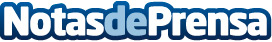 La Teca Sàbat explica las ventajas del menú preparado para empezar el año con una dieta sana y equilibradaLas tiendas de la Teca Sàbat, la de Ribatallada y la de CollFavà, ofrecen a todos sus clientes una gran variedad de platos gastronómicosDatos de contacto:Oriol MarquèsEDEON MARKETING931929647 Nota de prensa publicada en: https://www.notasdeprensa.es/la-teca-sabat-explica-las-ventajas-del-menu Categorias: Gastronomía Cataluña Restauración Consumo http://www.notasdeprensa.es